Grudinin OleksandrExperience:Position applied for: 3rd EngineerDate of birth: 01.08.1987 (age: 30)Citizenship: UkraineResidence permit in Ukraine: NoCountry of residence: UkraineCity of residence: SevastopolPermanent address: Menjinskiy str.17/1Contact Tel. No: +38 (069) 272-15-44 / +38 (099) 946-01-61E-Mail: Grudinin1987@bk.ruU.S. visa: NoE.U. visa: NoUkrainian biometric international passport: Not specifiedDate available from: 01.09.2013English knowledge: ModerateMinimum salary: 3500 $ per monthPositionFrom / ToVessel nameVessel typeDWTMEBHPFlagShipownerCrewing3rd Engineer11.10.2013-22.02.2014RIGHTWHALE4407Pielstic5152CharlestownInflex Group Corp.Titarenko3rd Engineer06.03.2013-11.07.2013GERMCSTrawler7765SKL2x2650BelizeSouth Pacific Shipping Agency LTDICG3rd Engineer01.04.2012-25.12.2012GermcsTrawler7765SKL2X2650BelizeSouth Pacific Shipping Agency LTDICGMotorman 1st class01.11.2010-16.03.2011GermcsTrawler7765SKL2X2650BelizeSouth Pacific Shipping Agency LTDICGMotorman 1st class09.06.2010-18.08.2010Sevastopolskaya bukhtaRefrigerator6989B&W3960PanamaStrait Navigation S.A.YugreftransflotMotorman 1st class19.08.2009-01.12.2009PalanaRefrigerator6607B&W4117PanamaGulf Vladimir S.AYugreftransflotMotorman 2nd class28.05.2008-15.01.2009Svyatoy PavelTrawler3977DMR3880NovorosiyskParonitSea Mile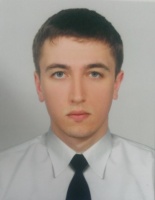 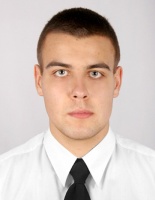 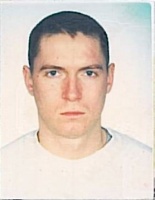 